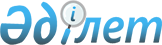 Қазақстан Республикасы Үкiметiнiң жекелеген шешiмдерiне өзгертулер енгiзу туралы
					
			Күшін жойған
			
			
		
					Қазақстан Республикасы Үкiметiнiң Қаулысы 1996 жылғы 24 қазан N 1293. Күшi жойылды - ҚРҮ-нiң 1997.02.18. N 231 қаулысымен. ~P970231
     Қазақстан Республикасының Үкiметi қаулы етедi:
     Қазақстан Республикасы Үкiметi мынадай шешiмдерiне өзгертулер
енгiзiлсiн:
     1.
<*>

     ЕСКЕРТУ. 1-тармақтың күшi жойылған - ҚРҮ-нiң 1996.11.21.
              N 1425 қаулысымен.
     2.
<*>

     ЕСКЕРТУ. 2-тармақтың күшi жойылған - ҚРҮ-нiң 1996.12.27.
              N 1640 қаулысымен. 
     3.
<*>

     ЕСКЕРТУ. 3-тармақтың күшi жойылған - ҚРҮ-нiң 1997.02.18.
              N 231 қаулысымен.
     Қазақстан Республикасының
         Премьер-Министрi




      
      


					© 2012. Қазақстан Республикасы Әділет министрлігінің «Қазақстан Республикасының Заңнама және құқықтық ақпарат институты» ШЖҚ РМК
				